SBA (Smarter Balanced Assessment) / WCAS (Washington Comprehensive Assessment of Science)Testing Dates: Sunset All testing for Grades 3-5 will take place in May. Dates will be published on the Sunset website and in the Sunset bulletin once approved by the District.Please make sure your student:Has a good night’s sleepEats a healthy breakfastArrives to school on timeIs encouraged to do their best workKnows test results do not affect report cardsIReady Link to SBA: Data from Kristen Sadler, iReady SpecialistA study was done by Curriculum Associates to determine the correlation between iReady data and SBA performance using the results from the 21-22 school yearStudents with iReady scoring of early on, mid on or late on grade level, are on target to SBA proficiency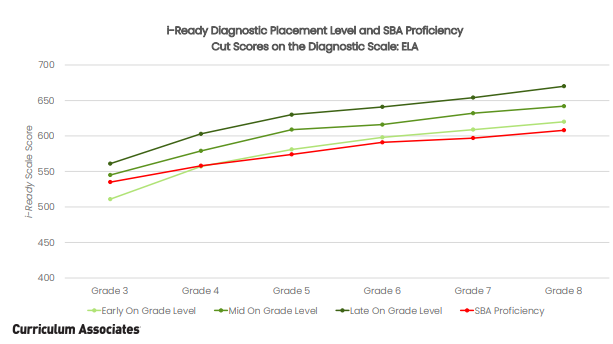 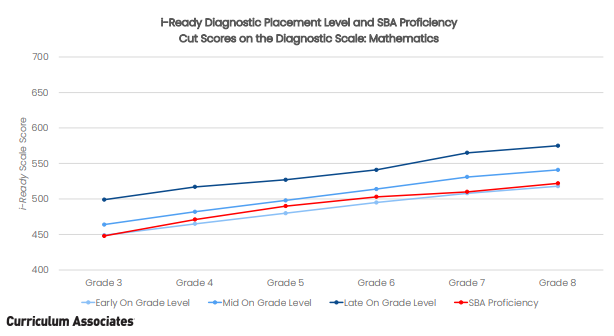 